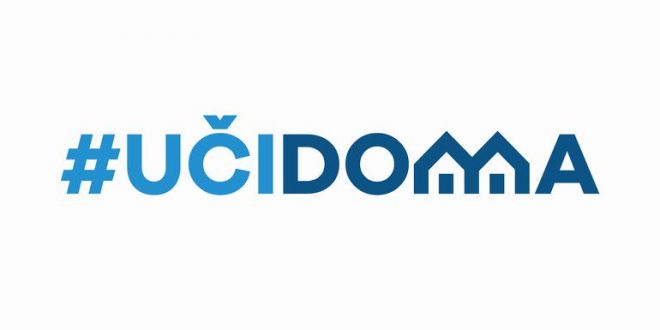 SEDMIČNI PLAN RADA PO PREDMETIMA ZA PERIOD 30.03.2020. – 03.04.2020.RAZRED I PREDMET: ŠESTI RAZRED, INFORMATIKA I TEHMIKA    NASTAVNIK/CI: Nataša Medojević, Ljiljana DelićRAZRED I PREDMET: ŠESTI RAZRED, INFORMATIKA I TEHMIKA    NASTAVNIK/CI: Nataša Medojević, Ljiljana DelićRAZRED I PREDMET: ŠESTI RAZRED, INFORMATIKA I TEHMIKA    NASTAVNIK/CI: Nataša Medojević, Ljiljana DelićRAZRED I PREDMET: ŠESTI RAZRED, INFORMATIKA I TEHMIKA    NASTAVNIK/CI: Nataša Medojević, Ljiljana DelićRAZRED I PREDMET: ŠESTI RAZRED, INFORMATIKA I TEHMIKA    NASTAVNIK/CI: Nataša Medojević, Ljiljana DelićDANISHODIAKTIVNOSTISADRŽAJ/POJMOVINAČIN KOMUNIKACIJEUTORAK31.03.2020.Na kraju učenja učenik će biti osposobljen da objasni kako razvoj tehnologije utiče na životnu sredinu.-prepozna i navede faktore koji negativno utiču na životno okruženje; Poveže uticaj faktora zagađenja životne sredineUčenici obnavljaju prethodno stečena znanja testmoz.com-kviz na temu zagađivanja životne okoline,gledaju film- link postavljen na google učionici. Izrada flajera na temu zaštita životne sredine u Word dokumentu (Opisivanje načina zagađivanja vazduha, zagađivanja vode, zagađivanja zemljišta i radioaktivnog zagađivanja; Radove šalju u petak od 16-17 časova. Učenici se mole da prate i nastavu koja se prikazuje na televiziji jer pomaže u realizaciji datih aktivnosti.Izrada flajera na temu zaštita životne sredine (Opisivanje načina zagađivanja vazduha, zagađivanja vode, zagađivanja zemljišta i radioaktivnog zagađivanja; Objašnjavanje načina zaštite životne sredine.)Životna sredina, zagađivači, resursi, raciklaža, radioaktivnost, energija Viber, google učionica.